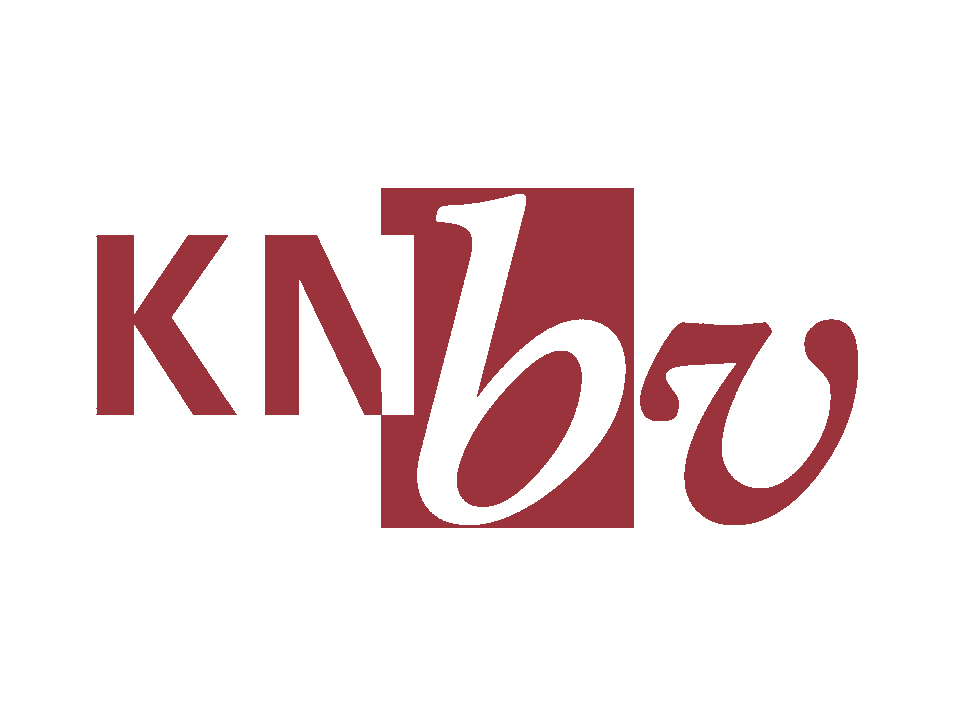 Application form Stipendium BottelierThe Stipendium Bottelier supports national and international plant research at Dutch universities. This stipend encourages the pursuit of knowledge in all fields of botany; from cell biology to ecological field work. We reimburse up to € 750 spent by students on their research or internship, such as through travel and accommodation or tools and materials. When assessing applications, our preference goes out to those whose costs are not easily funded by other stipends.The submission deadline is March 1st and October 1st. The board strives to inform you of your eligibility for the stipend within one month.Please send the filled-out application form to Secretary of the KNBV at marnel.scherrenberg@naturalis.nl. He can also provide additional information if requested.Your detailsYour researchAbstractPlease provide an abstract of 150-200 words of your research plan, as well as a more detailed proposal as a pdf file.Requested amount 
Up to € 750. Please note: you will require proof of payment, such as receipts or invoices, which add up to this amount. Distances driven by car can be reimbursed for € 0,19 per kilometer.Our conditions* Please mark upon agreement. We can only process requests where the applicant agrees to all conditions. First and last nameStreet and house numberPostcodeEmail addressPhone numberDate of applicationTitle of your researchPeriod during which the research takes placePlease present your research.We request you to give a presentation to a research group or a wider audience, acknowledging the KNBV. Please detail on your declaration form when and where the final presentation was given.□ *Please send us a summary of your research. Within six months after finishing your research, we would like to receive a summary (100-200 words) and an appropriate image relating to the research that was done with the stipend. This short summary will be published on the KNBV website.□ *Please save all receipts and invoices of the money spent.If we grant you the stipend, we can only reimburse money actually spent. Therefore, it is important that all proofs of payment are sent to the KNBV. For car travel, please list the number of kilometers driven. □ *